A RETOURNER DANS VOTRE DOSSIER DE CANDIDATURE (une proposition pédagogique par action de formation), au plus tard le 06/08/2019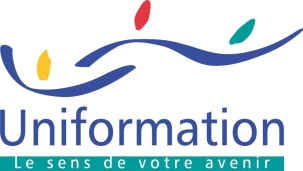 Annexe 2 - Proposition pédagogique et tarifairePROPOSITION PEDAGOGIQUE PROPOSITION PEDAGOGIQUE PROJETACTIONS DE FORMATION COLLECTIVES BRANCHE 
Intitulé de la formationPrérequisObjectifs pédagogiques de la formationContenu et déroulement de la formation (indiquer les volumes horaires) par séquenceMéthodes pédagogiquesSuivi post formation (suivi des stagiaires via hotline, blog, mail, téléphone…)Remarques particulièresProposition tarifaire (cf. page 8 du cahier des charges)Votre organisme est-il assujetti à la TVA ?             OUI              NONCoût jour global (comprenant frais d’ingénierie, forfait location de salle/support pédagogique/déplacement et restauration des formateurs) : Soit un coût jour par session : ________________ HT                       ________________ TTC Ce montant ne doit pas prendre en compte la restauration des stagiaires qui fera l’objet d’une facturation à part.